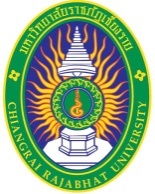 แบบแจ้งรายละเอียดงาน ตำแหน่งงาน พนักงานที่ปรึกษาคณะเทคโนโลยีอุตสาหกรรม มหาวิทยาลัยราชภัฏเชียงรายคำชี้แจง (ผู้ให้ข้อมูล : ผู้จัดการฝ่ายบุคคลหรือพนักงานที่ปรึกษา)	เพื่อให้การประสานงานระหว่างคณะและสถานประกอบการเป็นไปด้วยความเรียบร้อยและมีประสิทธิภาพ 
จึงใคร่ขอความอนุเคราะห์ผู้จัดการฝ่ายบุคคลหรือผู้ที่รับผิดชอบดูแลการปฏิบัติงานของนักศึกษาสหกิจศึกษา 
หรือฝึกปฏิบัติงานการศึกษาเชิงบูรณาการกับการทำงาน (CWIE) ประสานงานกับพนักงานที่ปรึกษาเพื่อจัดทำข้อมูล ตำแหน่งงาน ลักษณะงาน พนักงานที่ปรึกษาตามแบบฟอร์มฉบับนี้ และส่งคืนคณะเทคโนโลยีอุตสาหกรรม 
ภายในสัปดาห์แรกของการปฏิบัติงานของนักศึกษา โดยส่งคืนได้ที่ internship.crru@gmail.com ลงชื่อ...........................................................                     ลงชื่อ...........................................................                     	        (  คุณัมพรานนท์)	             (.........................................................)	นักศึกษา                   	        พี่เลี้ยง	............./............../.............. 	         ............./............../...............	(ผู้ช่วยศาสตราจารย์ธีรวัชร  แก้วเปี้ย)	รองคณบดี คณะเทคโนโลยีอุตสาหกรรม	............./............../..............1. ชื่อ – ที่อยู่ ของสถานประกอบการชื่อสถานประกอบการ....................................................................................................................................................ที่อยู่ (เพื่อประกอบการเดินทางไปนิเทศ)เลขที่..............................ซอย..........ถนน................................หมู่..........ตำบล/แขวง...................................................อำเภอ/เขต...................................................จังหวัด............................................รหัสไปรษณีย์................................... 
โทรศัพท์.............................................................................. e-Mail : …………....................…………………………………..2. ผู้จัดการทั่วไป / ผู้จัดการโรงงาน  และผู้ได้รับมอบหมายให้ประสานงานชื่อ-สกุล ผู้จัดการทั่วไป / ผู้จัดการโรงงาน .......................................................ตำแหน่ง............................................โทรศัพท์..............................................................................โทรศัพท์มือถือ...................................................................e-Mail: …………....................………………………………………การติดต่อประสานงานกับมหาวิทยาลัย (การนิเทศงานนักศึกษาและอื่น ๆ) มอบหมายให้    (    ) ติดต่อกับผู้จัดการโดยตรง    (    ) มอบหมายให้บุคคลต่อไปนี้ประสานงานแทน          ชื่อ-สกุล.........................................................................ตำแหน่ง......................................................................
          แผนก..............................................................................โทรศัพท์มือถือ..........................................................          หรือ Lind ID: ………………………………………………………e-Mail : …………....................…………...…………………..3. รูปแบบการฝึกปฏิบัติงาน	 ฝึกประสบการณ์วิชาชีพ (3 เดือน)	 ฝึกสหกิจศึกษา (4 เดือน)	 ฝึกปฏิบัติงานการศึกษาเชิงบูรณาการกับการทำงาน (CWIE) (8 เดือน)4. ระยะเวลาการฝึกปฏิบัติงาน	 ภาคเรียนที่ 1 (เดือน มิถุนายน  – เดือน กันยายน)	 ภาคเรียนที่ 2 (เดือน พฤศจิกายน – เดือน กุมภาพันธ์)	 ตลอดปีการศึกษา (เดือน มิถุนายน – เดือน กุมภาพันธ์) เฉพาะการฝึกรูปแบบ CWIE เท่านั้น5. งานที่มอบหมายนักศึกษาชื่อ-สกุล นักศึกษา 	    รหัสนักศึกษา 
สาขาวิชา		ตำแหน่งงานที่นักศึกษาปฏิบัติ (ตอบได้มากกว่า 1 ข้อ กรณีมีการเวียนตำแหน่งงาน)1................................................................................................................................................................................2................................................................................................................................................................................3.................................................................................................................................................................................ลักษณะงานที่นักศึกษาปฏิบัติ 
1................................................................................................................................................................................2................................................................................................................................................................................3.................................................................................................................................................................................พนักงานที่ปรึกษา (พี่เลี้ยง) ชื่อ-สกุล........................................................................................................................................................................ตำแหน่ง..........................................................................แผนก...................................................................................โทรศัพท์มือถือ หรือ ID Line …............................................................ e-Mail : …………....................…………...……..